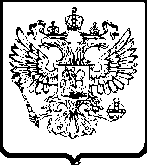 УПРАВЛЕНИЕ ФЕДЕРАЛЬНОЙ АНТИМОНОПОЛЬНОЙ СЛУЖБЫПО ТЮМЕНСКОЙ ОБЛАСТИ. Тюмень,  ул. Холодильная, 58а                                                               тел. 50-31-55АКТ   ПРОВЕРКИ №32г. Тюмень                                                                                                        16 июля 2012г.На основании приказов Тюменского УФАС России от 03.05.2012 №206, от 07.06.2012 №277 проведено плановое контрольное мероприятие в отношении СПОК «Фермер» (627300, Тюменская обл., Голышмановский район, п. Голышманово, ул. Садовая, 80, стр. 1).С копией приказа о проведении проверки СПОК «Фермер» ознакомлен 10.05.2012Лица, проводившие проверку: начальник отдела ________ – руководитель инспекции, ведущий специалист-эксперт ________.Руководителем проверяемого лица на момент проведения проверки являлся  председатель ________.В проведении проверки принимали участие: бухгалтер ________. Предметом проводимой проверки является соблюдение требований антимонопольного законодательства при использовании муниципального имущества, предоставленного администрацией Голышмановского муниципального района в качестве муниципальной преференции.Период, за который проведена проверка соблюдения антимонопольного законодательства: с момента предоставления муниципальной преференции по настоящее время.Срок проведения проверки:  с 15.05.2012 по 20.07.2012 года.Дата проведения проверки: 05.07.2012.Продолжительность проверки: 1 рабочий день.Акт составлен ________В соответствии с заявлениями администрации Голышмановского муниципального района  от 30.04.2010 №3509, 3510, от 25.06.2010 №1288 согласие антимонопольного органа испрашивалось на предоставление СПОК «Фермер» муниципальной преференции путем передачи в аренду нежилых помещений: кабинет №201 площадью 11,8 кв.м., кабинет №204 площадью 7,5 кв.м., расположенных  по адресу: Тюменская область, Голышмановский район, р.п. Голышманово, ул. Садовая, 84, а также движимого имущества.Письмами Тюменского УФАС России от 07.05.2010 №ИП/2853, ИП/2839,  от 06.07.2010 №ДШ/4387 было согласовано предоставление муниципальной преференции путем передачи указанного имущества в аренду на срок 3 года и введено ограничение по использованию муниципального имущества в указанных в заявлениях целях – поддержка субъектов малого и среднего предпринимательства.В ходе проверки установлено, что муниципальное имущество было передано СПОК «Фермер» на основании:-  постановления администрации Голышмановского муниципального района от 02.07.2010 №931, договора аренды №11 и  акта приема-передачи имущества от 07.05.2010, - постановления администрации Голышмановского муниципального района от 26.08.2010 №1193, договора аренды №12 и  акта приема-передачи имущества от 07.05.2010, - постановления администрации Голышмановского муниципального района от 26.08.2010 №1194, договора аренды №13 и  акта приема-передачи имущества от 06.07.2010. СПОК «Фермер» использует переданное недвижимое имущество для размещения офиса, движимое имущество - для осуществления своей хозяйственной деятельности.Согласно представленным документам (налоговая декларация за 2011 год, уведомление о возможности применения упрощенной системы налогообложения от 20.01.2006, сведения о среднесписочной численности работников по состоянию на 01.01.2012) СПОК «Фермер» является субъектом малого предпринимательства.При проведении проверки признаки нарушения антимонопольного законодательства со стороны проверяемой организации не установлены.Прилагаемые документы (копии): - приказ Тюменского УФАС России от 03.05.2012 №206 о проведении плановой выездной проверки;- приказ Тюменского УФАС России от 07.06.2012 №277 о продлении срока проведения контрольного мероприятия;- письмо в адрес СПОК «Фермер» от 04.05.2012 №ОМ/2464 о проведении проверки;- письмо в адрес СПОК «Фермер» от 07.06.2012 №ОМ/3265 о продлении срока проведения проверки;- письма Тюменского УФАС России от 07.05.2010 №ИП/2853, от 07.05.2010 №ИП/2839, от 06.07.2010 №ДШ/4387, от 31.08.2010 №ДШ/5694;- постановления администрации Голышмановского муниципального района от 02.07.2010 №931, от 26.08.2010 №1193 от 26.08.2010 №1194;- договор аренды №11 и  акта приема-передачи имущества от 07.05.2010, договор аренды №12 и  акта приема-передачи имущества от 07.05.2010, договор аренды №13 и  акта приема-передачи имущества от 06.07.2010;- счет – фактура №2 от 30.06.2012;- уведомление о возможности применения упрощенной системы налогообложения от 20.01.2006 №22/03-53/2/12588;- сведения о среднесписочной численности работников за 2011 год;- налоговая декларация за 2011 год;	- платежные поручения по уплате арендной платы.Подписи лиц, проводивших проверку:                                                          ________С актом проверки ознакомлен, копию акта со всеми приложениями получил:Председатель СПОК «Фермер»   «____»_________ 2012 г.                                                 _________________      Отметка об отказе руководителя проверяемого лица (его уполномоченного представителя, иного должностного лица) подписать акт __________________Руководитель инспекции                                                                           ________